Прием в первый класс на 2021-2022 учебный год12.03.2021Родителям будущих первоклассников!Приём в 1 класс 2021-2022 учебного годаО порядке зачисленияС 22 сентября 2020 года действует новый  Порядок приёма на обучение по образовательным программам начального общего, основного общего и среднего общего образования, утвержденный приказом Министерства просвещения Российской Федерации 2 сентября 2020 года № 458 (приказ Министерства образования и науки Российской Федерации от 22 января 2014 года № 32 «Об утверждении Порядка приема граждан на обучение по образовательным программа начального общего, основного общего и среднего общего образования»  утратил силу).Сроки приема заявлений в первый класс: С 01 апреля 2021 года  МБОУ «Мичанская ООШ Сабинского муниципального района РТ» начинает прием граждан на обучение в 1 классе на 2021-2022 учебный год. С 01 апреля 2021 года по 30 июня 2021 года принимаются заявления от лиц:-зарегистрированных на закреплённой за школой территории;- имеющих право первоочередного порядка предоставления мест;- проживающих в одной семье и имеющих общее место жительства, у которых братья и (или) сестры обучаются в МБОУ «Мичанская ООШ Сабинского муниципального района РТ»С 06 июля 2021 года - прием заявлений от лиц, не проживающих на закрепленной территории.Планируемое количество мест для приема в 1 классна 2021-2022 учебный год –1 первый класс   общей численностью 14 человек.Прием в первые классы в МБОУ «Мичанская ООШ Сабинского муниципального района РТ»  начинается 1 апреля и включает три процедуры:- подача заявления родителями (законными представителями) детей;- предоставление документов в образовательную организацию;-принятие решения о зачислении ребенка в первый класс или об отказе в зачислении.Первоочередное право предоставления мест в ООВ соответствии с законодательством Российской Федерации правом на первоочередное предоставление места в образовательные организации обладают следующие категории граждан:- дети военнослужащих по месту жительства их семей (часть 6 статьи 19 Федерального закона от 27.05.1998 № 76 – ФЗ «О статусе военнослужащих»);- дети сотрудников полиции (часть 6 статьи 46 Федерального закона от 07.02.2011 №3-ФЗ «О полиции»);- дети сотрудников органов внутренних дел, не являющихся сотрудниками полиции (часть 2 статьи 56 Федерального закона от 07.02.2011 №3-ФЗ «О полиции»);- дети сотрудников, имеющих специальные звания и проходящих службу в учреждениях и органах уголовно-исполнительной системы, органах принудительного исполнения Российской Федерации, федеральной противопожарной службе Государственной противопожарной службы и таможенных органах Российской Федерации (часть 14 статьи 3 Федерального закона от 30.12.2012 № 283-ФЗ «О социальных гарантиях сотрудникам некоторых федеральных органов исполнительной власти и внесении изменений в отдельные законодательные акты Российской Федерации»).Преимущественное правоПроживающие в одной семье и имеющие общее место жительства дети имеют право преимущественного приема на обучение по общеобразовательным программам начального общего образования в образовательной организации, в которой обучаются их братья и (или) сестры.(часть 3.1. статьи 67 ФЗ-273 «Об образовании в Российской Федерации» от 29.12.2012г.).Дети с ограниченными возможностями здоровья принимаются на обучение по адаптированной образовательной программе начального общего, основного общего и среднего общего только с согласия их родителей (законных представителей) и на основании рекомендаций психолого-медико-педагогической комиссии.Для зачисления ребенка родителям необходимо предъявить следующие документы:·         копия паспорта или другого документа, удостоверяющего личность родителя (законного представителя);·         копия свидетельства о рождении ребенка или документа о родстве;·         копия документа об опеке или попечительстве (при необходимости);·         копия документа о регистрации ребенка по месту жительства или по месту пребывания на закрепленной территории или справку о приеме документов для регистрации по месту жительства;·         справка с места работы родителя или законного представителя, если ребенок претендует на прием вне очереди и в первую очередь;·         копия заключения ПМПК (при наличии);·         Родители (законные представители) детей, являющихся иностранными гражданами или лицами без гражданства, дополнительно предъявляют документ, подтверждающий родство заявителя (или законность представления прав ребенка), и документ, подтверждающий право заявителя на пребывание в Российской Федерации.·         Иностранные граждане и лица без гражданства все документы представляют на русском языке или вместе с заверенным в установленном порядке переводом на русский язык.Копии предъявляемых при приеме документов хранятся в МБОУ «Мичанская ООШ Сабинского муниципального района РТ» в личном деле  на время обучения ребенка.Родители (законные представители) детей имеют право по своему усмотрению представлять другие документы.При посещении образовательной организации  родитель(и) (законный(ые) представитель(и) предъявляет(ют) оригиналы документов.Медицинская карта может быть предоставлена родителями по их желанию как дополнительный документ.Факт ознакомления родителей (законных представителей) ребенка с лицензией на осуществление образовательной деятельности, свидетельством о государственной аккредитации, уставом и другими локальными актами школы фиксируется в заявлении о приеме и заверяется личной подписью родителей (законных представителей) ребенка.Подписью родителей (законных представителей) ребенка фиксируется также согласие на обработку их персональных данных и персональных данных ребенка в порядке, установленном законодательством Российской ФедерацииСогласие на обучение ребёнка по АОП (в случае необходимости) выражается в заявлении.Для реализации права на изучение родного языка из числа языков народов России и   Республики Татарстан указывается в заявлении.  Заявление о приёме на обучение и документы для приема на обучение подаются одним из следующих способов:- лично в общеобразовательную организацию;- через операторов почтовой связи общего пользования заказным письмом с уведомлением о вручении;- в электронной форме (документ на бумажном носителе, преобразованный в электронную форму путем сканирования или фотографирования с обеспечением машиночитаемого распознавания его реквизитов)  посредством электронной почты МБОУ «Мичанская ООШ Сабинского муниципального района РТ»  mishansaba@yandex.ru- с использованием функционала (сервисов) государственных и муниципальных услуг (gosuslugi.ru) 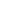 Зачисление детей, с первоочередным и преимущественным правом зачисления в образовательную организацию и проживающих на закреплённой территории, оформляется приказом директора образовательной организации в течение 3 рабочих дней после приема заявления на обучение и предъявленных документов.Зачисление детей, не проживающих на закреплённой территории, оформляется приказом директора образовательной организации в течение 5 рабочих дней после приема заявления на обучение и предъявленных документов.В зачислении в образовательную организацию может быть отказано по следующим причинам:- отсутствия в ней свободных мест (пункт 15 Порядка приема в школу, часть 4 статьи 67 от 29.12.2012 № 273-ФЗ «Об образовании в Российской Федерации»).В случае отсутствия мест в образовательной организации родители (законные представители) ребенка для решения вопроса об устройстве ребенка в другую общеобразовательную организацию обращаются в образовательные организации либо в Управление образования.Документы принимаютсяЗаместителем директора по учебной работе МБОУ «Мичанская ООШ»по адресу: Республика Татарстан, Сабинский район, с. Старый Мичан,ул. Школьная, 10.График приёма документов в 1 класс на 2021-2022 учебный годГрафик приема документов:Понедельник – пятница  08.00-16.00ч.Перерыв: 12.00-13.00ч.Телефон для справок: 8(843) 624-23-22